		    Upper Milford Township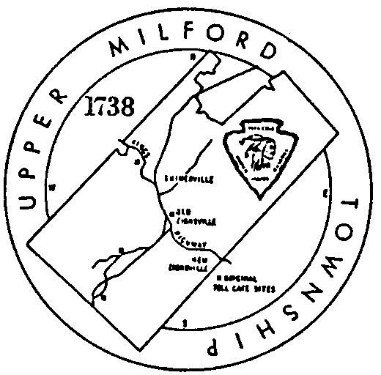 		Planning Commission 		      		Special Meeting Agenda						             Monday October 25th, 2021 Meeting brought to order at 7:00 PMANNOUNCEMENT: This is a joint meeting of the Board of Supervisors and the Planning Commission to discuss the proposed zoning change for property located at 4650 Indian Creek Road, Emmaus, PAPublic Comment:Other Business: Discussion Item Only:  Upper Milford Township Board of Supervisors request for discussion on the 4650 Indian Creek Road Emmaus Zoning Change Request. AdjournmentNO DISCUSSION REQUIRED									Plans with prior approvals or requiring additional information.	SUBDIVISIONS:  		Indian Creek Industrial Park Subdivision	Jerome Goldstein Minor Subdivision	Estates at Maple Ridge	Estates at Maple Ridge COSDO	Dale & Lucy Dries Subdivision	LOT LINE ADJUSTMENTS	None	LAND DEVELOPMENT / SITE PLANS:  	4054 Chestnut St. MPI Diagnostics	Indian Creek Industrial Park Lot 10The next regularly scheduled meeting of the Upper Milford Township Planning Commission will be held on Monday November 1st, 2021 at 7:30 p.m. in the Upper Milford Township Building Old Zionsville, PA.